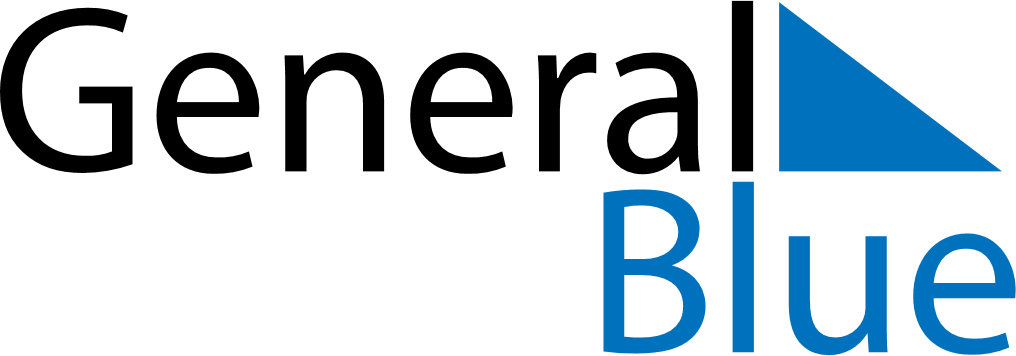 June 2024June 2024June 2024June 2024June 2024June 2024June 2024San Pedro de Uraba, Antioquia, ColombiaSan Pedro de Uraba, Antioquia, ColombiaSan Pedro de Uraba, Antioquia, ColombiaSan Pedro de Uraba, Antioquia, ColombiaSan Pedro de Uraba, Antioquia, ColombiaSan Pedro de Uraba, Antioquia, ColombiaSan Pedro de Uraba, Antioquia, ColombiaSundayMondayMondayTuesdayWednesdayThursdayFridaySaturday1Sunrise: 5:46 AMSunset: 6:20 PMDaylight: 12 hours and 34 minutes.23345678Sunrise: 5:46 AMSunset: 6:20 PMDaylight: 12 hours and 34 minutes.Sunrise: 5:46 AMSunset: 6:21 PMDaylight: 12 hours and 34 minutes.Sunrise: 5:46 AMSunset: 6:21 PMDaylight: 12 hours and 34 minutes.Sunrise: 5:46 AMSunset: 6:21 PMDaylight: 12 hours and 34 minutes.Sunrise: 5:46 AMSunset: 6:21 PMDaylight: 12 hours and 35 minutes.Sunrise: 5:46 AMSunset: 6:21 PMDaylight: 12 hours and 35 minutes.Sunrise: 5:46 AMSunset: 6:22 PMDaylight: 12 hours and 35 minutes.Sunrise: 5:46 AMSunset: 6:22 PMDaylight: 12 hours and 35 minutes.910101112131415Sunrise: 5:46 AMSunset: 6:22 PMDaylight: 12 hours and 35 minutes.Sunrise: 5:47 AMSunset: 6:22 PMDaylight: 12 hours and 35 minutes.Sunrise: 5:47 AMSunset: 6:22 PMDaylight: 12 hours and 35 minutes.Sunrise: 5:47 AMSunset: 6:23 PMDaylight: 12 hours and 35 minutes.Sunrise: 5:47 AMSunset: 6:23 PMDaylight: 12 hours and 35 minutes.Sunrise: 5:47 AMSunset: 6:23 PMDaylight: 12 hours and 35 minutes.Sunrise: 5:47 AMSunset: 6:23 PMDaylight: 12 hours and 36 minutes.Sunrise: 5:47 AMSunset: 6:24 PMDaylight: 12 hours and 36 minutes.1617171819202122Sunrise: 5:48 AMSunset: 6:24 PMDaylight: 12 hours and 36 minutes.Sunrise: 5:48 AMSunset: 6:24 PMDaylight: 12 hours and 36 minutes.Sunrise: 5:48 AMSunset: 6:24 PMDaylight: 12 hours and 36 minutes.Sunrise: 5:48 AMSunset: 6:24 PMDaylight: 12 hours and 36 minutes.Sunrise: 5:48 AMSunset: 6:25 PMDaylight: 12 hours and 36 minutes.Sunrise: 5:48 AMSunset: 6:25 PMDaylight: 12 hours and 36 minutes.Sunrise: 5:49 AMSunset: 6:25 PMDaylight: 12 hours and 36 minutes.Sunrise: 5:49 AMSunset: 6:25 PMDaylight: 12 hours and 36 minutes.2324242526272829Sunrise: 5:49 AMSunset: 6:25 PMDaylight: 12 hours and 36 minutes.Sunrise: 5:49 AMSunset: 6:26 PMDaylight: 12 hours and 36 minutes.Sunrise: 5:49 AMSunset: 6:26 PMDaylight: 12 hours and 36 minutes.Sunrise: 5:50 AMSunset: 6:26 PMDaylight: 12 hours and 36 minutes.Sunrise: 5:50 AMSunset: 6:26 PMDaylight: 12 hours and 36 minutes.Sunrise: 5:50 AMSunset: 6:26 PMDaylight: 12 hours and 36 minutes.Sunrise: 5:50 AMSunset: 6:26 PMDaylight: 12 hours and 36 minutes.Sunrise: 5:51 AMSunset: 6:26 PMDaylight: 12 hours and 35 minutes.30Sunrise: 5:51 AMSunset: 6:27 PMDaylight: 12 hours and 35 minutes.